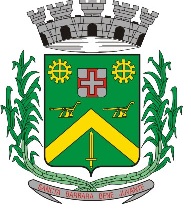 REQUERIMENTO Nº 470/2017Requer informações da Prefeitura Municipal de Santa Bárbara d´Oeste, quanto ao atendimento na rede Municipal de Ensino do aluno com Transtorno do Espectro Autista.                Excelentíssimo Senhor Presidente;                Excelentíssimo Senhor (a) Vereadores (a)Considerando que a lei 12764, regulamentada pelo Decreto n. 8368, em seu art. 3ª, da lei 12764, afirma que o Autista tem direito ao acesso á Educação e ao Ensino Profissionalizante, paragrafo único da mesma lei afirma, que a pessoa com Transtorno do Espectro Autista incluída nas classes comuns de ensino regular; REQUEIRO que, nos termos do Art. 107, Inciso VIII, do Regimento Interno da Câmara de Santa Barbara d´Oeste, seja oficializado á Prefeitura Municipal de Santa Barbara d´Oeste, situada na Avenida Monte Castelo nº 1000, na cidade Santa Barbara d´Oeste, para que encaminhe a esta Casa de Leis as seguintes informações:I – No Município de Santa Bárbara d´Oeste, a rede municipal de ensino atende quantos alunos com Transtorno do Espectro Autista?II – Quais são as escolas da rede municipal que atende aluno com Transtorno do Espectro Autista? Discriminar por escolas e quantidade de alunos. Creches; Ensino fundamental; Ensino médio; III - Outras informações que julgarem necessárias.  Plenário “Dr. Tancredo Neves”, 13 de Abril de 2017.Paulo Cesar MonaroPaulo Monaro                                       -Vereador Líder Solidariedade-